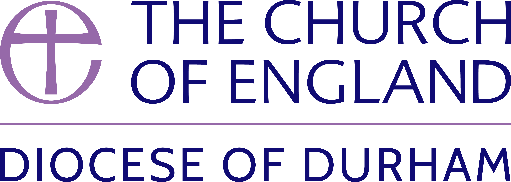 Once you have had your first PCC after the annual meeting this form needs to be returned to Kate Martin, Cuthbert House, Stonebridge, Durham, DH1 3RY or via email kate.martin@durham.anglican.org Your contact information could be made available to users of the Diocesan Website if you so wish, however if you DO NOT want your contact information published on the Diocesan website, please put a tick in the relevant box.Parochial Church Council Officers as at 31st May 2024Parish……………………………………………………………………………………………………………………………………………………………………………………………………..StatusTelephone NumbersEmail addressPostal Addressif you DO NOT want your contact information published on the Diocesan website, please put a tick here.PCC SecretaryFull NameMobileLandlineTreasurerFull NameMobileLandlineParish Safeguarding OfficerFull NameMobileLandlineStatusTelephone NumbersEmail addressPostal Addressif you DO NOT want your contact information published on the Diocesan website, please put a here.DBS ValidatorFull NameMobileLandlineSynod RepresentativesFull Names1.2.3.MobileLandlineMobileLandlineMobileLandline